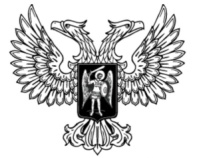 ДонецкАЯ НароднАЯ РеспубликАЗАКОНО ВНЕСЕНИИ ИЗМЕНЕНИЙ В НЕКОТОРЫЕ ЗАКОНЫ 
ДОНЕЦКОЙ НАРОДНОЙ РЕСПУБЛИКИПринят Постановлением Народного Совета 11 апреля 2022 годаСтатья 1Внести в статью 357 Арбитражного процессуального кодекса Донецкой Народной Республики от 30 апреля 2021 года № 277-IIНС (опубликован на официальном сайте Народного Совета Донецкой Народной Республики 
30 апреля 2021 года) изменение, дополнив ее частью 14 следующего содержания:«14. Приостановить действие положений настоящего Кодекса, касающихся деятельности судебных примирителей, а также их прав и обязанностей, до 1 января 2025 года.». Статья 2Внести в статью 431 Гражданского процессуального кодекса Донецкой Народной Республики от 30 апреля 2021 года № 278-IIНС (опубликован на официальном сайте Народного Совета Донецкой Народной Республики 
30 апреля 2021 года) изменение, дополнив ее частью 12 следующего содержания:«12. Приостановить действие положений настоящего Кодекса, касающихся деятельности судебных примирителей, а также их прав и обязанностей, до 1 января 2025 года.». Статья 3Внести в статью 396 Кодекса административного судопроизводства Донецкой Народной Республики от 30 июня 2021 года № 296-IIНС (опубликован на официальном сайте Народного Совета Донецкой Народной Республики 
30 июня 2021 года) изменение, дополнив ее частью 181 следующего содержания:«181. Приостановить действие положений настоящего Кодекса, касающихся деятельности судебных примирителей, а также их прав и обязанностей, до 1 января 2025 года.».ГлаваДонецкой Народной Республики					Д.В. Пушилинг. Донецк22 апреля 2022 года№ 365-IIНС